RICHMOND RECREATIONEASTER CRAFT EDITION:PAPER PLATE EASTER BUNNYSUPPLIES:-PIPE CLEANER OR YARN-POM POMS/POM POMS CAN BE MADE FROM YARN TOO-GOOGLY EYES/OR USE MARKER TO DRAW EYES ON-CONSTRUCTION PAPER-PAPER PLATES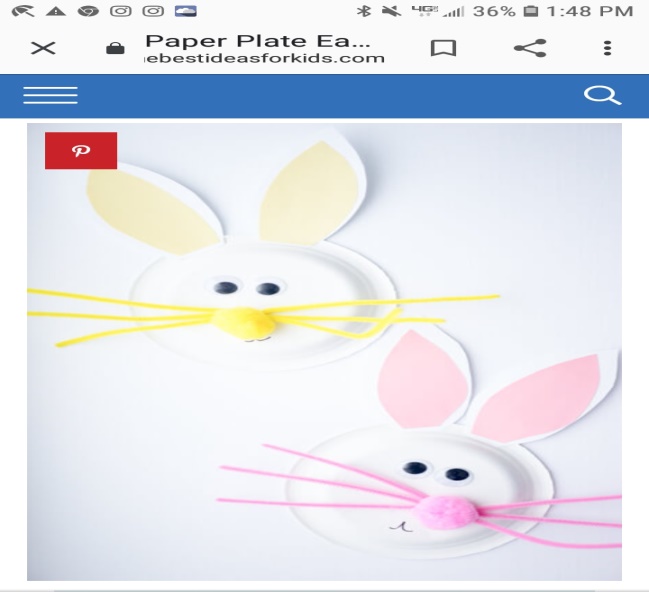 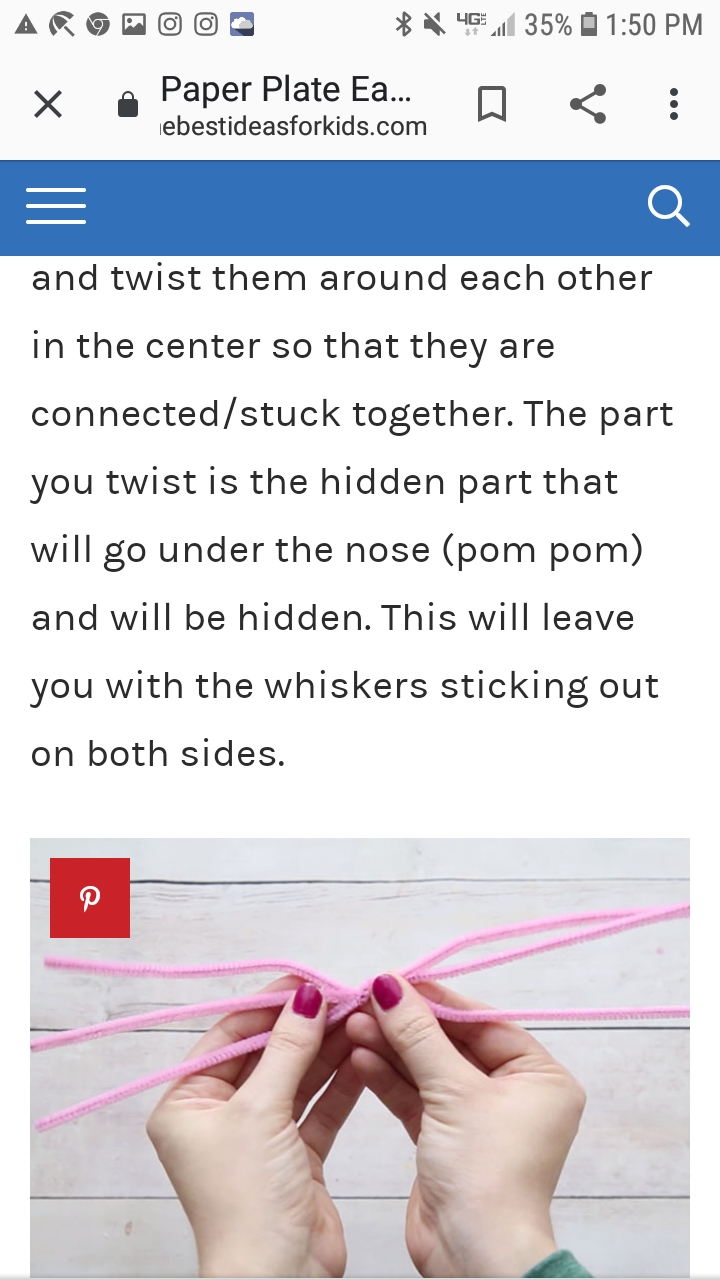 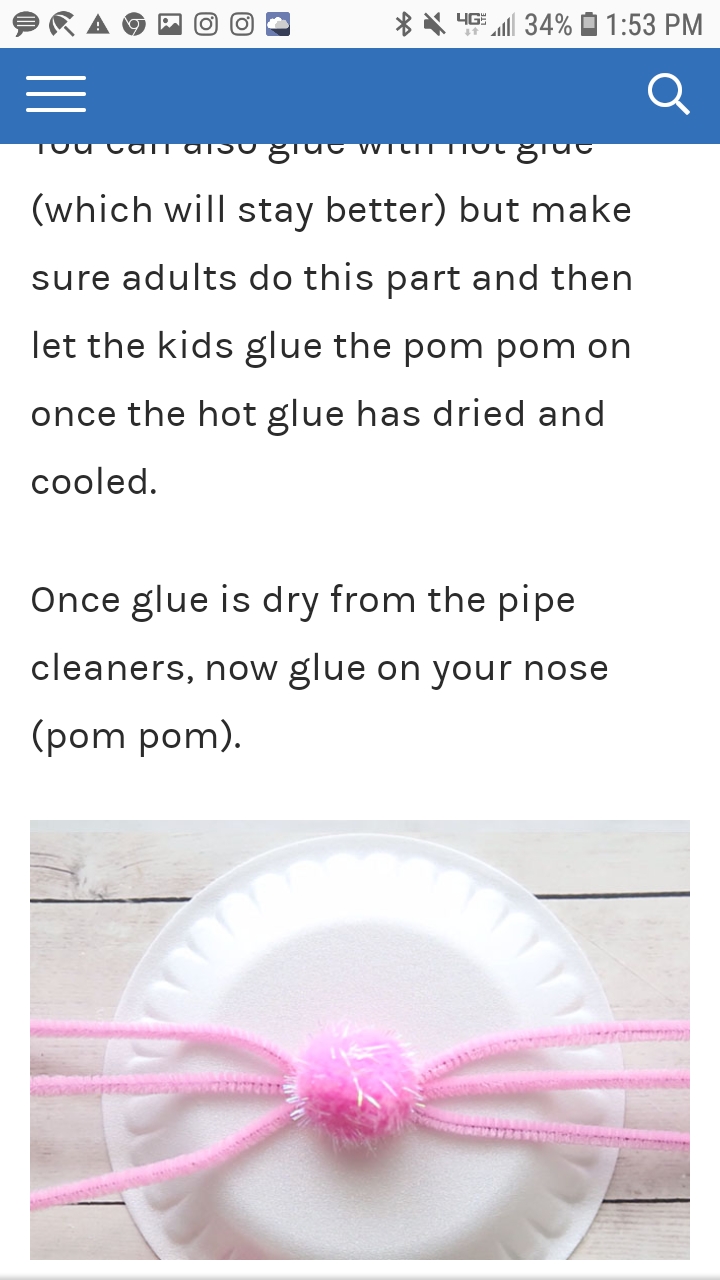 ONLINE VIDEOS OF ALL CRAFTS SHOWN CAN BE FOUND AT: WWW.THEBESTIDEASFORKIDS.COM